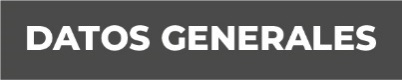 Nombre: Teresita Martínez Salguero.Grado de Escolaridad: Maestría en Psicología Jurídica y Criminología.Cédula Profesional (Licenciatura) Licenciatura en Derecho, Cédula Profesional número 5743764Teléfono de Oficina: S/NCorreo Electrónico: tmartinez@fiscaliaveracruz.gob.mxFormación Académica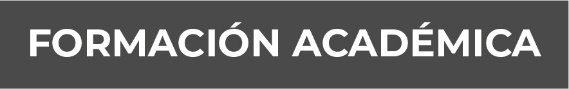 Año: 2001-2006Licenciatura en DerechoUniversidad Paccioli de CórdobaCórdoba, Veracruz.Año: 2006-2008Maestría en Psicología Jurídica y CriminologíaInstituto Universitario PueblaXalapa,  Veracruz.Trayectoria Profesional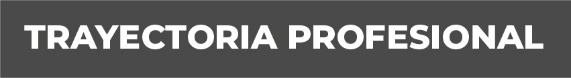 Año: Marzo 2016 – Enero 2022Auxiliar de Fiscal con funciones de Oficial Secretario en la Agencia del Ministerio Público Investigadora en Fortín  de las Flores, Encargada del Despacho de la Fiscalía Investigadora de Paso del Macho, Veracruz y de la Fiscalía Municipal de Atoyac, Veracruz.Año: Enero 2011 – Marzo 2016Oficial Secretario en la Agencia del Ministerio Público de Fortín, Veracruz.Año: Abril 2009 – Enero 2011Perito Criminalista adscrita a la Dirección General de los Servicios Periciales. Conocimiento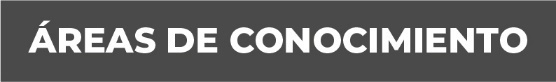 Derecho Penal, Procesal Penal, Constitucional, Amparo, Criminología.